الجامعة المستنصرية - كلية التربية الأساسية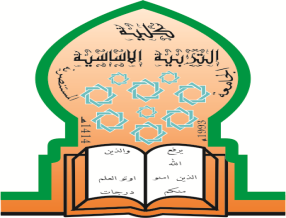 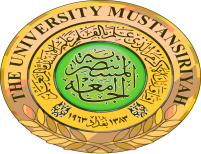 قسم رياض الأطفالالخطة الدراسية للمساق            البريد الالكتروني للتدريسي :           tlayla73@yahoo.com                                        توقيع التدريسي :            تواجد التدريسي :                                                                                          توقيع رئيس القسم :المعلومات العامة عن المساق ( المادة الدراسية ):(Course information)المعلومات العامة عن المساق ( المادة الدراسية ):(Course information)المعلومات العامة عن المساق ( المادة الدراسية ):(Course information)المعلومات العامة عن المساق ( المادة الدراسية ):(Course information)المعلومات العامة عن المساق ( المادة الدراسية ):(Course information)اسم المساق: الارشاد التربوياسم التدريسي : أ.م. د. ليلى يوسف كريماسم التدريسي : أ.م. د. ليلى يوسف كريماسم التدريسي : أ.م. د. ليلى يوسف كريمرمز المساق:اسم التدريسي : أ.م. د. ليلى يوسف كريماسم التدريسي : أ.م. د. ليلى يوسف كريماسم التدريسي : أ.م. د. ليلى يوسف كريمالساعات المعتمدة: 2ساعتاننظريعملياجماليالساعات المعتمدة: 2ساعتان2المستوى والفصل الدراسي: الثاني الفصل الدراسي الثالثوصف المساق: (Course description)وصف المساق: (Course description)وصف المساق: (Course description)وصف المساق: (Course description)وصف المساق: (Course description)       يتضمن المساق تعريف الارشاد التربوي،الارشاد التربوي في الفكر الإسلامي، الأسس الفلسفية والأخلاقية والاجتماعية التي يستند إليها الارشاد،الأهداف والوظائف التي يقوم بها المرشد، وأخلاقيات الارشاد، والإرشاد في التعليم، ومرشد الصف والممارسات المطلوبة منه، ووسائل وأدوات جمع المعلومات في الارشاد، وأنواع الارشاد، وأساليب الارشاد المباشر وغير المباشر، ونظريات الارشاد،  والمشكلات السلوكية والدراسية أعراضها وأسبابها وطرق علاجها.       يتضمن المساق تعريف الارشاد التربوي،الارشاد التربوي في الفكر الإسلامي، الأسس الفلسفية والأخلاقية والاجتماعية التي يستند إليها الارشاد،الأهداف والوظائف التي يقوم بها المرشد، وأخلاقيات الارشاد، والإرشاد في التعليم، ومرشد الصف والممارسات المطلوبة منه، ووسائل وأدوات جمع المعلومات في الارشاد، وأنواع الارشاد، وأساليب الارشاد المباشر وغير المباشر، ونظريات الارشاد،  والمشكلات السلوكية والدراسية أعراضها وأسبابها وطرق علاجها.       يتضمن المساق تعريف الارشاد التربوي،الارشاد التربوي في الفكر الإسلامي، الأسس الفلسفية والأخلاقية والاجتماعية التي يستند إليها الارشاد،الأهداف والوظائف التي يقوم بها المرشد، وأخلاقيات الارشاد، والإرشاد في التعليم، ومرشد الصف والممارسات المطلوبة منه، ووسائل وأدوات جمع المعلومات في الارشاد، وأنواع الارشاد، وأساليب الارشاد المباشر وغير المباشر، ونظريات الارشاد،  والمشكلات السلوكية والدراسية أعراضها وأسبابها وطرق علاجها.       يتضمن المساق تعريف الارشاد التربوي،الارشاد التربوي في الفكر الإسلامي، الأسس الفلسفية والأخلاقية والاجتماعية التي يستند إليها الارشاد،الأهداف والوظائف التي يقوم بها المرشد، وأخلاقيات الارشاد، والإرشاد في التعليم، ومرشد الصف والممارسات المطلوبة منه، ووسائل وأدوات جمع المعلومات في الارشاد، وأنواع الارشاد، وأساليب الارشاد المباشر وغير المباشر، ونظريات الارشاد،  والمشكلات السلوكية والدراسية أعراضها وأسبابها وطرق علاجها.       يتضمن المساق تعريف الارشاد التربوي،الارشاد التربوي في الفكر الإسلامي، الأسس الفلسفية والأخلاقية والاجتماعية التي يستند إليها الارشاد،الأهداف والوظائف التي يقوم بها المرشد، وأخلاقيات الارشاد، والإرشاد في التعليم، ومرشد الصف والممارسات المطلوبة منه، ووسائل وأدوات جمع المعلومات في الارشاد، وأنواع الارشاد، وأساليب الارشاد المباشر وغير المباشر، ونظريات الارشاد،  والمشكلات السلوكية والدراسية أعراضها وأسبابها وطرق علاجها.مخرجات تعلم المساق: (Course outcomes)مخرجات تعلم المساق: (Course outcomes)مخرجات تعلم المساق: (Course outcomes)مخرجات تعلم المساق: (Course outcomes)مخرجات تعلم المساق: (Course outcomes)   إن يكون الطالب قادراً على التعرف :1-  على معنى الارشاد التربوي.2- الارشاد التربوي في الفكر الإسلامي.3- الأسس الفلسفية والأخلاقية والاجتماعية التي يستند إليها الارشاد.4- الأهداف والوظائف التي يقوم بها المرشد.5- أخلاقيات الارشاد والإرشاد في التعليم. 6- الممارسات المطلوبة من المرشد.7- الوسائل وأدوات جمع المعلومات في الارشاد.8-أنواع الارشاد، وأساليب الارشاد المباشر وغير المباشر.9- نظريات الارشاد.10- المشكلات السلوكية والدراسية أعراضها وأسبابها وطرق علاجها.   إن يكون الطالب قادراً على التعرف :1-  على معنى الارشاد التربوي.2- الارشاد التربوي في الفكر الإسلامي.3- الأسس الفلسفية والأخلاقية والاجتماعية التي يستند إليها الارشاد.4- الأهداف والوظائف التي يقوم بها المرشد.5- أخلاقيات الارشاد والإرشاد في التعليم. 6- الممارسات المطلوبة من المرشد.7- الوسائل وأدوات جمع المعلومات في الارشاد.8-أنواع الارشاد، وأساليب الارشاد المباشر وغير المباشر.9- نظريات الارشاد.10- المشكلات السلوكية والدراسية أعراضها وأسبابها وطرق علاجها.   إن يكون الطالب قادراً على التعرف :1-  على معنى الارشاد التربوي.2- الارشاد التربوي في الفكر الإسلامي.3- الأسس الفلسفية والأخلاقية والاجتماعية التي يستند إليها الارشاد.4- الأهداف والوظائف التي يقوم بها المرشد.5- أخلاقيات الارشاد والإرشاد في التعليم. 6- الممارسات المطلوبة من المرشد.7- الوسائل وأدوات جمع المعلومات في الارشاد.8-أنواع الارشاد، وأساليب الارشاد المباشر وغير المباشر.9- نظريات الارشاد.10- المشكلات السلوكية والدراسية أعراضها وأسبابها وطرق علاجها.   إن يكون الطالب قادراً على التعرف :1-  على معنى الارشاد التربوي.2- الارشاد التربوي في الفكر الإسلامي.3- الأسس الفلسفية والأخلاقية والاجتماعية التي يستند إليها الارشاد.4- الأهداف والوظائف التي يقوم بها المرشد.5- أخلاقيات الارشاد والإرشاد في التعليم. 6- الممارسات المطلوبة من المرشد.7- الوسائل وأدوات جمع المعلومات في الارشاد.8-أنواع الارشاد، وأساليب الارشاد المباشر وغير المباشر.9- نظريات الارشاد.10- المشكلات السلوكية والدراسية أعراضها وأسبابها وطرق علاجها.   إن يكون الطالب قادراً على التعرف :1-  على معنى الارشاد التربوي.2- الارشاد التربوي في الفكر الإسلامي.3- الأسس الفلسفية والأخلاقية والاجتماعية التي يستند إليها الارشاد.4- الأهداف والوظائف التي يقوم بها المرشد.5- أخلاقيات الارشاد والإرشاد في التعليم. 6- الممارسات المطلوبة من المرشد.7- الوسائل وأدوات جمع المعلومات في الارشاد.8-أنواع الارشاد، وأساليب الارشاد المباشر وغير المباشر.9- نظريات الارشاد.10- المشكلات السلوكية والدراسية أعراضها وأسبابها وطرق علاجها.كتابةمواضيع المساق ( النظري – العملي ان وجد ) :كتابةمواضيع المساق ( النظري – العملي ان وجد ) :كتابةمواضيع المساق ( النظري – العملي ان وجد ) :كتابةمواضيع المساق ( النظري – العملي ان وجد ) :الاسابيع / التاريخالاسابيع / التاريخنظرينظري او عملي126/ 2/ 2017معنى الارشاد التربوي25/ 3/ 2017الارشاد التربوي في الفكر الإسلامي312/ 3/ 2017الارشاد المعاصر419/ 3/ 2017الأسس الفلسفية والأخلاقية والأهداف والوظائف التي يقوم بها المرشد.526/ 3/ 2017أخلاقيات الارشاد62/ 4/ 2017الممارسات المطلوبة من المرشد79/ 4/ 2017الوسائل وأدوات جمع المعلومات في الارشاد816/ 4/ 2017الامتحان الأول923/ 4/ 2017أنواع الارشاد1030/ 4/ 2017وأساليب الارشاد المباشر الارشاد غير المباشر117/ 5/ 2017نظريات الارشاد(الذات، السلوكية، السمات)1214/ 5/ 2017نظريات الارشاد(المجال، الجشطلت)1321/ 5/ 2017المشكلات السلوكية أعراضها وأسبابها وطرق علاجها1428/ 5/ 2017المشكلات الدراسية أعراضها وأسبابها وطرق علاجها154/ 6/ 2017الامتحان الثانيالواجبات و المشاريع:       1- تقرير حول نظرية من نظريات الارشاد2- تشخيص بعض المشكلات السلوكية في رياض الأطفال3- جلسات إرشادية داخل قاعة الدرسمصادر التعلم الأساسية:مصادر التعلم الأساسية:مصادر التعلم الأساسية:مصادر التعلم الأساسية:مصادر التعلم الأساسية:مصادر التعلم الأساسية:مصادر التعلم الأساسية:مصادر التعلم الأساسية:مصادر التعلم الأساسية:مصادر التعلم الأساسية:مصادر التعلم الأساسية:1-  الارشاد التربوي والنفسي في المؤسسات التعليمية ، رافد الحريري وسمير الأمامي: 2011.1-  الارشاد التربوي والنفسي في المؤسسات التعليمية ، رافد الحريري وسمير الأمامي: 2011.1-  الارشاد التربوي والنفسي في المؤسسات التعليمية ، رافد الحريري وسمير الأمامي: 2011.1-  الارشاد التربوي والنفسي في المؤسسات التعليمية ، رافد الحريري وسمير الأمامي: 2011.1-  الارشاد التربوي والنفسي في المؤسسات التعليمية ، رافد الحريري وسمير الأمامي: 2011.1-  الارشاد التربوي والنفسي في المؤسسات التعليمية ، رافد الحريري وسمير الأمامي: 2011.1-  الارشاد التربوي والنفسي في المؤسسات التعليمية ، رافد الحريري وسمير الأمامي: 2011.1-  الارشاد التربوي والنفسي في المؤسسات التعليمية ، رافد الحريري وسمير الأمامي: 2011.1-  الارشاد التربوي والنفسي في المؤسسات التعليمية ، رافد الحريري وسمير الأمامي: 2011.1-  الارشاد التربوي والنفسي في المؤسسات التعليمية ، رافد الحريري وسمير الأمامي: 2011.1-  الارشاد التربوي والنفسي في المؤسسات التعليمية ، رافد الحريري وسمير الأمامي: 2011.2-التوجيه والإرشاد النفسي، سهير كامل احمد:2000.2-التوجيه والإرشاد النفسي، سهير كامل احمد:2000.2-التوجيه والإرشاد النفسي، سهير كامل احمد:2000.2-التوجيه والإرشاد النفسي، سهير كامل احمد:2000.2-التوجيه والإرشاد النفسي، سهير كامل احمد:2000.2-التوجيه والإرشاد النفسي، سهير كامل احمد:2000.2-التوجيه والإرشاد النفسي، سهير كامل احمد:2000.2-التوجيه والإرشاد النفسي، سهير كامل احمد:2000.2-التوجيه والإرشاد النفسي، سهير كامل احمد:2000.2-التوجيه والإرشاد النفسي، سهير كامل احمد:2000.2-التوجيه والإرشاد النفسي، سهير كامل احمد:2000.المصادر الساندة :المصادر الساندة :المصادر الساندة :المصادر الساندة :المصادر الساندة :المصادر الساندة :المصادر الساندة :المصادر الساندة :المصادر الساندة :المصادر الساندة :المصادر الساندة :1- التوجيه والإرشاد النفس، إجلال محمد سري:2000.1- التوجيه والإرشاد النفس، إجلال محمد سري:2000.1- التوجيه والإرشاد النفس، إجلال محمد سري:2000.1- التوجيه والإرشاد النفس، إجلال محمد سري:2000.1- التوجيه والإرشاد النفس، إجلال محمد سري:2000.1- التوجيه والإرشاد النفس، إجلال محمد سري:2000.1- التوجيه والإرشاد النفس، إجلال محمد سري:2000.1- التوجيه والإرشاد النفس، إجلال محمد سري:2000.1- التوجيه والإرشاد النفس، إجلال محمد سري:2000.1- التوجيه والإرشاد النفس، إجلال محمد سري:2000.1- التوجيه والإرشاد النفس، إجلال محمد سري:2000.2- كراس حول الارشاد النفسي، د. ليلى يوسف، 2017.2- كراس حول الارشاد النفسي، د. ليلى يوسف، 2017.2- كراس حول الارشاد النفسي، د. ليلى يوسف، 2017.2- كراس حول الارشاد النفسي، د. ليلى يوسف، 2017.2- كراس حول الارشاد النفسي، د. ليلى يوسف، 2017.2- كراس حول الارشاد النفسي، د. ليلى يوسف، 2017.2- كراس حول الارشاد النفسي، د. ليلى يوسف، 2017.2- كراس حول الارشاد النفسي، د. ليلى يوسف، 2017.2- كراس حول الارشاد النفسي، د. ليلى يوسف، 2017.2- كراس حول الارشاد النفسي، د. ليلى يوسف، 2017.2- كراس حول الارشاد النفسي، د. ليلى يوسف، 2017.الدرجات الامتحانيةالامتحان الاولالامتحان الاولالامتحان الثانيالامتحان الثانيالامتحان العمليالامتحان العمليالنشاطالسعيالسعيالامتحان النهائي1515151510404060قاعة المحاضراتقاعة المحاضراتالشعبةالشعبةالقاعةالقاعةالساعةالساعةالساعةالملاحظاتالملاحظاتالأولىالأولى448.30- 10.108.30- 10.108.30- 10.10